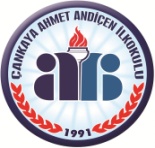 2023-2024 ÖĞRETİM YILI ZAMAN ÇİZELGESİ08.50-09.00Hafta Başı Bayrak Töreni ve Hazırlık Planlama DERSDERSE GİRİŞDERSTEN ÇIKIŞSÜRESİ(dakika) 1. DERS09.0009.40401.TENEFFÜS09.4009.55152. DERS09.5510.35402.TENEFFÜS10.3510.55203. DERS10.5511.35403.TENEFFÜS11.3511.50154. DERS11.5012.3040Ö  Ğ  L  E      A  R  A  S  I    (40 dakika)Ö  Ğ  L  E      A  R  A  S  I    (40 dakika)Ö  Ğ  L  E      A  R  A  S  I    (40 dakika)Ö  Ğ  L  E      A  R  A  S  I    (40 dakika)5. DERS13.1013.50405.TENEFFÜS13.5014.0515 6. DERS14.0514.45406.TENEFFÜS14.4514.55107. ve 8. ders saatleri çocuk kulübü saatleridir.7. ve 8. ders saatleri çocuk kulübü saatleridir.7. ve 8. ders saatleri çocuk kulübü saatleridir.7. ve 8. ders saatleri çocuk kulübü saatleridir.7.DERS14.5515.35407.TENEFFÜS15.3515.45108.DERS15.4516.2540